Formulár ODS_11Ž I A D O S Ťo stavebné povolenie - miestne a účelové komunikácieA/  Stavebník:A.1/ Fyzická osoba:priezvisko:     meno:		titul:		adresa:		tel. číslo: mobil: e-mail:	A.2/    Právnická osoba:Obchodné meno: IČO:adresa:		6tel. číslo: mobil: e-mail:			B/  Stavba:Názov stavby:   Stavebný objekt:Rozpočtový náklad stavby/stavebného objektu:(podľa krycieho listu rozpočtu stavby)Účel a rozsah stavby:	Predpokladaný termín ukončenia stavby:     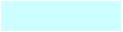 Miesto stavby (k. ú.):C/  Stavebný pozemok:Kat. územie:	   parc. č. KN:      druh:	       vlastník:				 právo stavebníka											 k pozemku											            (vlastnícke, nájom.zml.) D/  Susedné pozemky / stavby:Katastrálne územie:	    parc. č. KN:	druh:			vlastník:E/  Projektant:Priezvisko: meno: 	titul:adresa: č.oprávnenia:	F/  Zhotoviteľ stavby:G/  Základné údaje o stavbe:H/  Zoznam účastníkov konania, ktorí sú stavebníkovi známi:I/  Prílohy:doklady, ktorými stavebník preukazuje, že má k pozemku či stavbe iné ako vlastnícke právo, ktoré ho oprávňuje zriadiť na pozemku požadovanú stavbu alebo vykonať zmenu stavby, alebo udržiavacie práce na nej,projektová dokumentácia stavby (projekt stavby) vypracovaná oprávnenou osobou v troch vyhotoveniach; ak ide o stavby podľa § 45 ods. 6 písm. a) zákona , postačí dokumentácia vypracovaná osobou s príslušným odborným vzdelaním,rozhodnutia, stanoviská, vyjadrenia, súhlasy, posúdenia alebo iné opatrenia dotknutých orgánov štátnej správy a obce,doklady o rokovaniach s účastníkmi stavebného konania, ak sa konali pred podaním žiadosti,kópia všeobecne záväzného nariadenia o schválení územného plánu zóny, ak sa územné rozhodnutie nevyžaduje,ak ide o stavbu uskutočňovanú svojpomocou, vyhlásenie stavebného dozoru alebo kvalifikovanej osoby, že bude zabezpečovať odborné vedenie uskutočňovania stavbyBanská Bystrica, dňa: 													meno, priezvisko žiadateľa/štatut. orgánu							         pečiatka/podpisInformácie pre žiadateľa:Podanie žiadosti je spoplatnené správnym poplatkom podľa zákona č. 145/1995 Z. z. o správnych poplatkoch v znení neskorších predpisov – položka č. 60 sadzobníka:Položka 60Žiadosť o stavebné povolenie alebo na zmeny dokončených stavieb (nadstavba, prístavba) a na zmeny stavieb pred dokončením (za každú samostatnú stavbu)d) na stavby, ktoré sú súčasťou alebo príslušenstvom rodinných domov alebo stavieb na individuálnu rekreáciu   4. na spevnené plochy a parkoviská                                                 30 eure) na stavby, ktoré sú súčasťou alebo príslušenstvom  k bytovým domom a ostatným budovám   4. na spevnené plochy a parkoviská                                                 50 eurf) na zmeny dokončených stavieb a na zmeny týchto stavieb pred dokončením podľa písmen d) a e)                    20 eurg) na ostatné neuvedené stavby a na zmeny týchto dokončených  stavieb a na zmeny stavieb pred dokončením pri predpokladanom   rozpočtovom náklade do 50 000 eur vrátane        	           100 eur   nad 50 000 eur do 100 000 eur vrátane                                          200 eur   nad 100 000 eur do 500 000 eur vrátane                                        400 eur   nad 500 000 eur do 1 000 000 eur vrátane                                     600 eur   nad 1 000 000 eur do 10 000 000 eur vrátane                                800 eur   nad 10 000 000 eur                                                                       1 000 eur    Oslobodenie1. Od  poplatku  za  vydanie  stavebného povolenia  na zmeny    dokončených  stavieb na  bývanie sú  oslobodení držitelia  preukazu fyzickej  osoby s ťažkým  zdravotným postihnutím   alebo  preukazu   fyzickej  osoby  s   ťažkým  zdravotným   postihnutím so sprievodcom.2. Oslobodenie od poplatku tu  platí obdobne ako pri položke 59.3. Od poplatku za vydanie stavebného povolenia podľa písmena  g)  tejto  položky   je  oslobodená   Národná diaľničná   spoločnosť, a.s.     Poznámky1. Ak    stavebné    povolenie   zahŕňa   stavbu   viacerých    samostatných  objektov,  vyberie  sa  súhrnný poplatok za všetky  samostatné objekty  uvedené v  stavebnom povolení okrem prípojok [písmená a) a b)].4. Podľa   tejto   položky  spoplatňujú  stavebné  povolenia    stavebné  úrady, špeciálne  stavebné úrady,  vojenské a  inéstavebné úrady  podľa ustanovení  § 117,  120 a  121 zákonač. 50/1976  Zb. o územnom plánovaní  a stavebnom poriadku   (stavebný zákon) v znení neskorších predpisov. Podľa § 4 ods. 1 zákona o správnych poplatkoch od poplatkov sú oslobodené tieto právnické osoby a fyzické osoby: a) štátne orgány, obce, vyššie územné celky a rozpočtové organizácie s výnimkou položky 10 a 11 sadzobníka správnych poplatkov, ak tento zákon neustanovuje inakPlatenie poplatkov:Podľa § 7 ods. 4 zákona o správnych poplatkoch:	(4) Poplatky za úkony a konania vykonávané obcami a vyššími územnými celkami sa platia prevodom z účtu v banke alebo v pobočke zahraničnej banky, poštovým poukazom, v hotovosti, prostredníctvom integrovaného obslužného miesta alebo akreditovaného platiteľa podľa osobitného predpisu. 6ab) Ak ide o poplatky za úkony vykonávané obcami alebo vyššími územnými celkami v rámci preneseného výkonu štátnej správy prostredníctvom ústredného portálu verejnej správy,7ac) špecializovaného portálu 7ad) alebo integrovaného obslužného miesta,7ae) môžu sa platiť platobnou kartou alebo prevodom z účtu v banke alebo v pobočke zahraničnej banky prostredníctvom prevádzkovateľa systému a na účet prevádzkovateľa systému. Vyplnenú žiadosť s prílohami doručiť na adresu: MESTO BANSKÁ BYSTRICA, Mestský úrad, Stavebný odbor - oddelenie dopravných stavieb, Československej armády 26, 974 01  Banská Bystrica(resp. na príslušnú obec v prípade, ak je súčasťou spoločného obecného úradu)